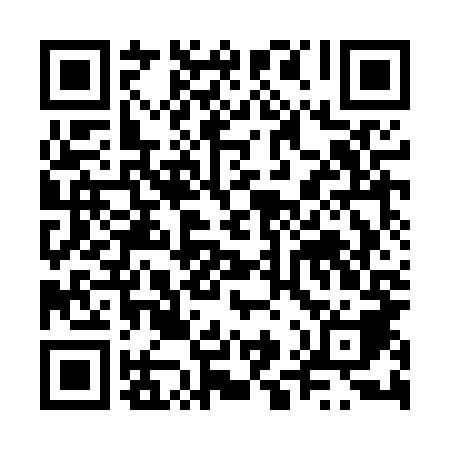 Ramadan times for Zolkiewka, PolandMon 11 Mar 2024 - Wed 10 Apr 2024High Latitude Method: Angle Based RulePrayer Calculation Method: Muslim World LeagueAsar Calculation Method: HanafiPrayer times provided by https://www.salahtimes.comDateDayFajrSuhurSunriseDhuhrAsrIftarMaghribIsha11Mon4:014:015:5111:393:335:275:277:1112Tue3:583:585:4911:383:345:295:297:1313Wed3:563:565:4611:383:355:315:317:1514Thu3:533:535:4411:383:375:325:327:1615Fri3:513:515:4211:373:385:345:347:1816Sat3:493:495:4011:373:395:365:367:2017Sun3:463:465:3711:373:415:375:377:2218Mon3:443:445:3511:373:425:395:397:2419Tue3:413:415:3311:363:435:415:417:2620Wed3:393:395:3111:363:455:425:427:2821Thu3:363:365:2811:363:465:445:447:3022Fri3:343:345:2611:353:475:465:467:3223Sat3:313:315:2411:353:495:475:477:3324Sun3:283:285:2211:353:505:495:497:3525Mon3:263:265:1911:353:515:515:517:3726Tue3:233:235:1711:343:525:525:527:3927Wed3:213:215:1511:343:545:545:547:4128Thu3:183:185:1311:343:555:555:557:4329Fri3:153:155:1011:333:565:575:577:4530Sat3:123:125:0811:333:575:595:597:4731Sun4:104:106:0612:334:597:007:008:501Mon4:074:076:0412:325:007:027:028:522Tue4:044:046:0212:325:017:047:048:543Wed4:014:015:5912:325:027:057:058:564Thu3:593:595:5712:325:037:077:078:585Fri3:563:565:5512:315:047:087:089:006Sat3:533:535:5312:315:067:107:109:027Sun3:503:505:5112:315:077:127:129:058Mon3:473:475:4812:305:087:137:139:079Tue3:443:445:4612:305:097:157:159:0910Wed3:423:425:4412:305:107:177:179:11